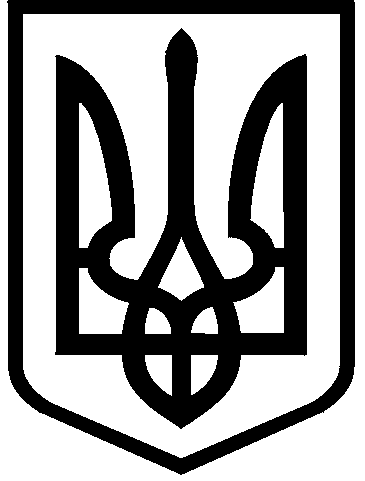 КИЇВСЬКА МІСЬКА РАДАІII сесія  IX скликанняРІШЕННЯ____________№_______________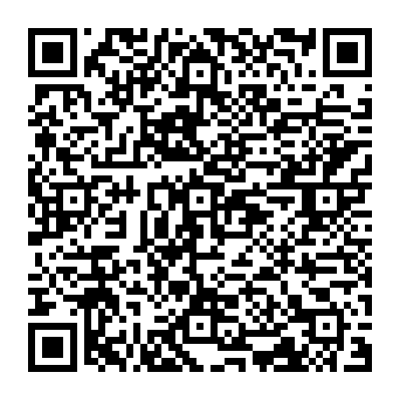 Розглянувши заяву ОБСЛУГОВУЮЧОГО КООПЕРАТИВУ «САДОВО-ДАЧНИЙ КООПЕРАТИВ «ЕНТУЗІАСТ» (код ЄДРПОУ: 33054645, місцезнаходження юридичної особи: 02093, м. Київ, вул. Поліська, 4, кв. 73)                      від 20 лютого 2024 року  № 08/6397 та технічну документацію із землеустрою щодо поділу земельної ділянки, керуючись статтями 9, 791, 83, 186 Земельного кодексу України, статтею 56 Закону України «Про землеустрій», пунктом 34 частини першої статті 26 Закону України «Про місцеве самоврядування в Україні», Законом України «Про адміністративну процедуру», Київська міська рада

         ВИРІШИЛА:1. Затвердити технічну документацію із землеустрою щодо поділу та об’єднання земельних ділянок ОБСЛУГОВУЮЧОМУ КООПЕРАТИВУ «САДОВО-ДАЧНИЙ КООПЕРАТИВ «ЕНТУЗІАСТ» для ведення колективного садівництва за адресою:  мікрорайон Осокорки у Дарницькому районі м. Києва (кадастровий номер 8000000000:96:447:0101) (категорія земель – землі сільськогосподарського призначення, код виду цільового призначення – 01.06 для колективного садівництва), якою передбачено формування земельних ділянок, а саме:- площею 0,0588 га (кадастровий номер 8000000000:96:447:0002);- площею 0,0654 га (кадастровий номер 8000000000:96:447:0003);- площею 0,0562 га (кадастровий номер 8000000000:96:447:0004);- площею 0,0678 га (кадастровий номер 8000000000:96:447:0021);- площею 0,0643 га (кадастровий номер 8000000000:96:447:0020);- площею 0,0652 га (кадастровий номер 8000000000:96:447:0019);- площею 0,0619 га (кадастровий номер 8000000000:96:447:0001);- площею 0,0624 га (кадастровий номер 8000000000:96:447:0017);- площею 0,0631 га (кадастровий номер 8000000000:96:447:0014);- площею 0,0772 га (кадастровий номер 8000000000:96:447:0015);- площею 0,0647 га (кадастровий номер 8000000000:96:447:0016);- площею 0,0614 га (кадастровий номер 8000000000:96:447:0009);- площею 0,0640 га (кадастровий номер 8000000000:96:447:0010);- площею 0,0638 га (кадастровий номер 8000000000:96:447:0011);- площею 0,0648 га (кадастровий номер 8000000000:96:447:0007);- площею 0,0688 га (кадастровий номер 8000000000:96:447:0012); - площею 0,0657 га (кадастровий номер 8000000000:96:447:0013); - площею 0,0646 га (кадастровий номер 8000000000:96:447:0008); - площею 0,0671 га (кадастровий номер 8000000000:96:447:0005); - площею 0,0749 га (кадастровий номер 8000000000:96:447:0006); - площею 0,0367 га (кадастровий номер 8000000000:96:448:0001), справа № 747952253.2. Дане рішення набирає чинності та вважається доведеним до відома заявника з дня його оприлюднення на офіційному вебсайті Київської міської ради.3. Контроль за виконанням цього рішення покласти на постійну комісію Київської міської ради з питань архітектури, містопланування та земельних відносин.ПОДАННЯ:ПОГОДЖЕНО:Про затвердження технічної документації із землеустрою щодо поділу земельної ділянки з кадастровим номером 8000000000:96:447:0101, наданої в оренду ОБСЛУГОВУЮЧОМУ КООПЕРАТИВУ «САДОВО-ДАЧНИЙ КООПЕРАТИВ «ЕНТУЗІАСТ» для ведення колективного садівництва у Дарницькому районі міста Києва, мікрорайон ОсокоркиКиївський міський головаВіталій КЛИЧКОЗаступник голови Київської міської державної адміністраціїз питань здійснення самоврядних повноваженьПетро ОЛЕНИЧДиректор Департаменту земельних ресурсіввиконавчого органу Київської міської ради (Київської міської державної адміністрації)Валентина ПЕЛИХНачальник юридичного управлінняДепартаменту земельних ресурсіввиконавчого органу Київської міської ради(Київської міської державної адміністрації)Дмитро РАДЗІЄВСЬКИЙПостійна комісія Київської міської ради з питань архітектури, містопланування та земельних відносинГоловаМихайло ТЕРЕНТЬЄВСекретарЮрій ФЕДОРЕНКОНачальник управління правового забезпечення діяльності  Київської міської радиВалентина ПОЛОЖИШНИК